ПРОТОКОЛ №  5Заседания   Совета профилактики от  28.02.2022 г.Председатель:  Калагова Т.Б. , заместитель директора по ВР Секретарь:  Габуева М.М. – руководитель МО  классных  руководителейПрисутствовали:Дзидзоева А.А. –  педагог- психолог школыПриглашены: классные руководители  5 -9 классов                                                                Повестка дня:1.О постановке на внутришкольный учёт семью Табекова В.А., находящуюся с СОП.2. Особенности психофизического развития детей 10-14 лет.3.  Причины и мотивы девиантного и суицидального поведения подростков.4.     Работа классного руководителя по профилактике вредных привычек и формирование культуры ЗОЖ».5. Профилактика суицидального поведения подростков. О культуре поведения и общения подростков в социальных сетях  По первому вопросу  слушали заместителя директора по ВР Калагову Т.Б. Тима Борисовна сообщила , что на профилактическом учете в ПДН  ОП №1 УМВД России по г. Владикавказ с 22 .02 2022 г.  состоит гр.   Табеков  Вячеслав Асланбекович , 1971 г.р.проживающий по адресу г. Владикавказ ул.  Зортова дом 64 за ненадлежащее исполнение своих родительских обязанностей по воспитанию , обучению , содержанию своего несовершеннолетнего сына Табекова С.В. 2011 г.р., учащегося МБОУ СОШ №15 , который состоит на профилактическом учете в ПДН ОП№1 УМВД России по г. Владикавказу РСО- Алания, на внутришкольном учете , а также на Межведомственном профилактическом учете .Решение: Поставить Табекова В.А. на внутришкольный учет как семью , находящуюся в СОП.2. По второму вопросу выступила  педагог- психолог школы Дзидзоева А.А. , которая  рассказала присутствующим  об особенностях психофизического развития детей 10-14 лет.Решение : Принять к сведению информацию  по теме « Особенности психофизического развития детей  10-14 лет».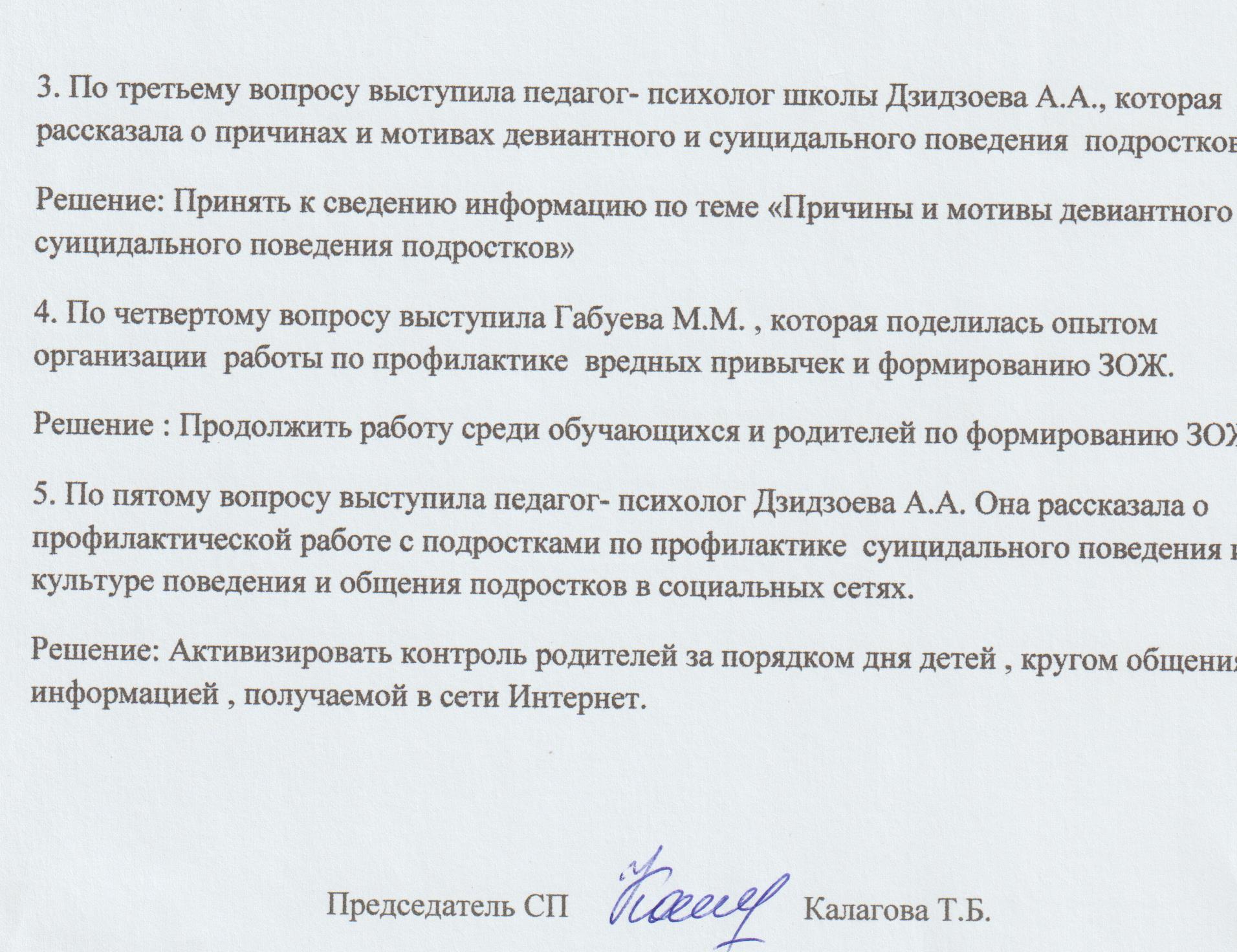 